  Протокол публичных слушаний по обсуждению проекта Генерального плана и Правил землепользования и застройки муниципального образованияПрудковского сельского поселения Починковского районаСмоленской области«09»  декабря  2015 г.                                                                         д. БоядыНачало в 13часов 20 минутСпособ информирования общественности: Информационные объявления о проведении публичных слушаний были опубликованы в газете «Сельская Новь» от 27.10.2015 года № 86, и размещены на официальном сайте Администрации Прудковского сельского поселения в сети Интернет по адресу http://prudkovskoe.admin-smolensk.ru/С материалами проекта Генерального плана и Правил землепользования и застройки все желающие могли ознакомиться в Администрации Прудковского сельского поселения   по адресу: Смоленская область, Починковский район, д. Прудки, ул. Центральная, д. 22	.Предложений и заявлений от граждан  не поступило.Присутствовали:	– председатель комиссии по организации и проведению публичных слушаний по проекту Генерального плана и проекту Правил землепользования и застройки муниципального образования Прудковского  сельского поселения Починковского района Смоленской области –    Иванченко Н.П. – Глава муниципального образования Прудковского сельского поселения Починковского района Смоленской области 	– секретарь комиссии – Жигульская Н.В. – менеджер Администрации Прудковского сельского поселения Починковского района Смоленской области	– член комиссии – Матюнин В.П. – депутат Совета депутатов Прудковского сельского поселения Починковского района Смоленской области.	– генеральный директор  ООО  «ГРАДОСТРОИТЕЛЬСТВО И КАДАСТР»  г. Санкт-Петербург Котлярова В.А.Участники публичных слушаний: жители д. Бояды – 7 человек.Основание для проведения публичных слушаний:	Публичные слушания проведены в соответствии с Федеральным законом от 29.12.2004 № 191-ФЗ «О введении в действие Градостроительного кодекса РФ», Градостроительным кодексом РФ, Федеральным законом от 06.10.2003 года № 131-ФЗ «Об общих принципах организации местного самоуправления в Российской Федерации», Уставом муниципального образования Прудковского сельского поселения Починковского района Смоленской области, Порядком организации и проведения публичных слушаний в  муниципальном образовании Прудковского сельского поселения Починковского района Смоленской области, утвержденном решением Совета депутатов Прудковского сельского поселения от 23 июня 2011 года № 17, решением Совета депутатов Прудковского сельского поселения от 20 октября 2015 года № 10 «Об организации и проведении публичных слушаний по проекту Генерального плана и проекту Правил землепользования и застройки муниципального образования Прудковского  сельского поселения Починковского района Смоленской области»На публичные слушания представлены следующие демонстрационные материалы:	1.) картографические материалы Генерального плана муниципального образования Прудковского сельского поселения Починковского района Смоленской области;	2.) картографические материалы Правил землепользования и застройки муниципального образования Прудковского сельского поселения Починковского района Смоленской области;	3.) проект Правил землепользования и застройки муниципального образования Прудковского сельского поселения Починковского района Смоленской области.Повестка дня:1. Обсуждение проекта Генерального плана и Правил землепользования и застройки муниципального образования Прудковского сельского поселения Починковского района Смоленской области.За  предложенную  повестку  голосовали  единогласно. Выступили:–  Глава муниципального образования Прудковского сельского поселения Починковского района Смоленской области Иванченко Н.П.;–  Генеральный директор  ООО  «ГРАДОСТРОИТЕЛЬСТВО И КАДАСТР» Котлярова Вия Анатольевна.	В ходе слушаний участникам слушаний было разъяснено, что Генеральный план поселения  – документ территориального  планирования, определяющий стратегию градостроительного развития поселения. Генеральный план является основным градостроительным документом, определяющим в интересах населения и государства условия формирования среды жизнедеятельности, направления и границы развития территории поселения, зонирование территорий, развитие инженерной, транспортной и социальной инфраструктур, градостроительные требования к сохранению объектов историко-культурного наследия и особо охраняемых природных территорий, экологическому и санитарному благополучию. 	Основная часть проекта Генерального плана включает в себя графические материалы в виде карт (схем) планируемого размещения объектов капитального строительства местного значения и текстовые материалы в форме положений о территориальном планировании. 	На картах (схемах) отображаются:	объекты электро-, тепло-, газо- и водоснабжения населения в границах поселения;	автомобильные дороги общего пользования, мосты и иные инженерные сооружения в границах населенных пунктов, входящих в состав поселения;	границы поселения;	границы населенных пунктов, входящих в состав поселения;	границы земель сельскохозяйственного назначения, границы земель иного специального назначения;	существующие и планируемые границы земель промышленности, энергетики, транспорта, связи;	границы территорий объектов культурного наследия;	границы зон с особыми условиями использования территорий;	границы зон планируемого размещения объектов капитального строительства.	К основным мероприятиям по территориальному планированию Прудковского сельского поселения относятся:	осуществление комплексного градостроительного (территориально-функционального) зонирования территории сельского поселения с целесообразным перераспределением земель по категориям и совершенствованием земельной структуры сельских населенных пунктов по видам и составу территориальных зон; 	комплексное развитие системы объектов социального обслуживания населения во всех территориально-функциональных зонах с учетом радиусов обслуживания и нормативной потребности; 	развитие транспортной инфраструктуры на территории сельского поселения; 	развитие и реконструкция объектов инженерно-технической инфраструктуры,      комплексное решение вопросов газоснабжения сельских населенных пунктов; 	учет основных факторов риска возникновения чрезвычайных ситуаций природного и техногенного характера и требований пожарной безопасности при территориальном планировании сельского поселения.         С учетом анализа сложившейся ситуации в поселении предлагается рассматривать развитие населенных пунктов для жилищного малоэтажного строительства.     Предпосылкой для развития поселения в данных направлениях являетсяналичие желающих вести новое строительство жилых домов, как среди местного населения, так и городских жителей.	Проектные решения Генерального плана на расчетный срок являются основанием для разработки документации по планировке территории Прудковского сельского поселения, а также территориальных и отраслевых схем размещения отдельных видов строительства, развития транспортной, инженерной и социальной инфраструктур, охраны окружающей среды, и учитываются при разработке Правил землепользования и застройки Прудковского сельского поселения. 	Генплан действует на территории Прудковского сельского поселения в пределах границ поселения.           Правила землепользования и застройки регламентируют деятельность органов и должностных лиц местного самоуправления, физических и юридических лиц в области землепользования и застройки	Положения Генерального плана и Правил землепользования и застройки обязательны для исполнения всеми субъектами градостроительных отношений, в том числе органами государственной власти и местного самоуправления, физическими и юридическими лицами.            В ходе проведения публичных слушаний были заслушаны мнения и рекомендации участников публичных слушаний.	Иванченко Н.П. указал, что при осуществлении государственной регистрации прав жителей деревни на свои земельные участки было выявлено наложение границы между городом Починком и Прудковским сельским поселением на кадастровые участки 67:14:0710101:14 и 67:14:0710101:114, а также на дома и личные участки жителей. Земельные участки гражданам были переданы в частную собственность Администрацией Прудковского сельского поселения Починковского района Смоленской области для индивидуального, малоэтажного жилищного строительства и ведения личного подсобного хозяйства. Предложено предусмотреть исправление кадастровой ошибки, допущенной при постановке на кадастровый учет вышеназванной границы (Приложение №1). Выступила Жигульская Н.В., предложила одобрить проект Генерального плана и Правил землепользования и застройки муниципального образования Прудковского сельского поселения Починковского  района Смоленской области с учетом предложения главы поселения.Принято решение:1.Одобрить проект Генерального плана и Правил землепользования и застройки муниципального образования Прудковского сельского поселения Починковского  района Смоленской области с учетом предложения главы поселения.Голосовали:«за» – единогласно«против»  – нет«воздержались» – нет 2. Протокол публичных слушаний опубликовать разместить на официальном  сайте Администрации Прудковского сельского поселения.Председательствующий                                       Иванченко Н.П.Секретарь                                                               Жигульская Н.В.   Приложение № 1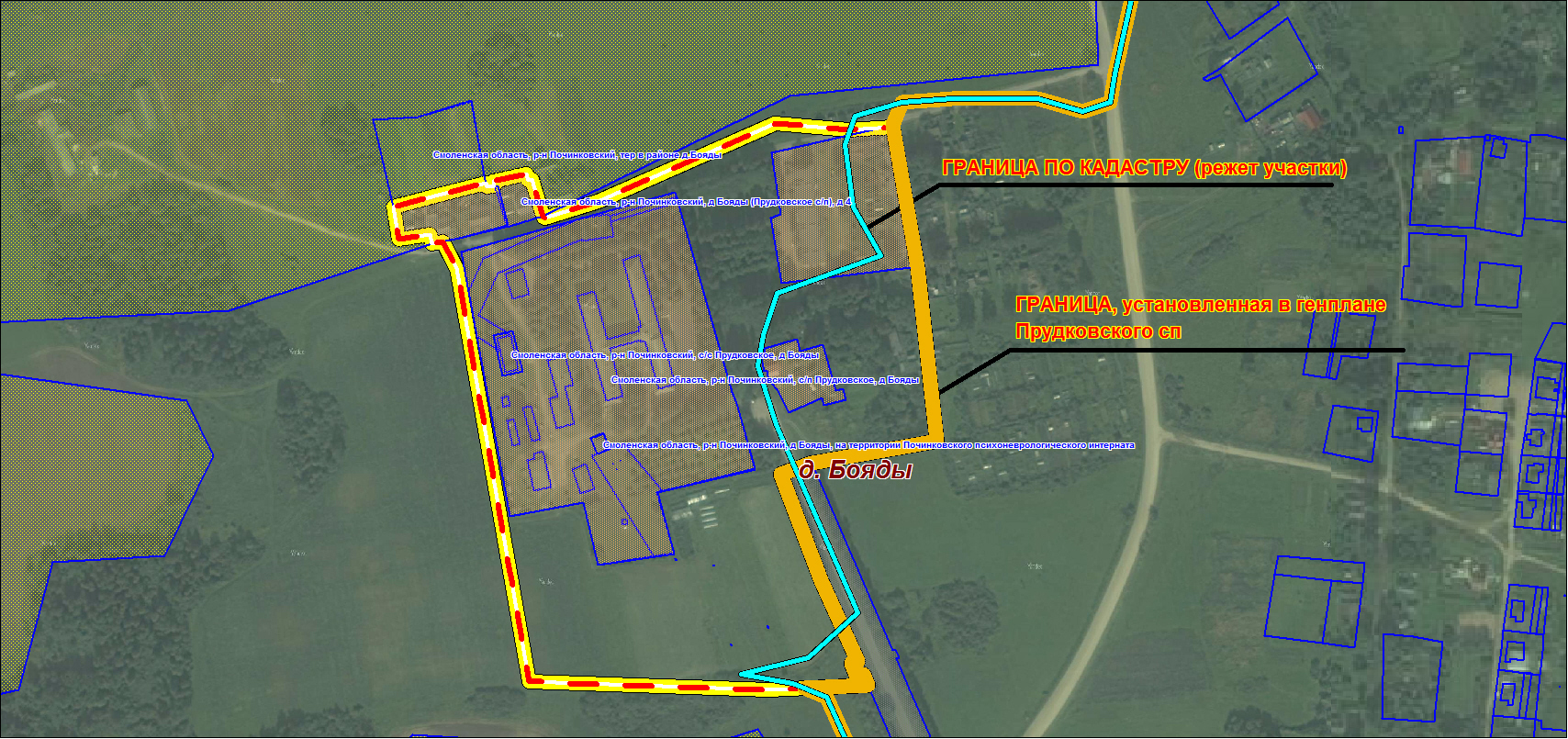 СПИСОКучастников публичных слушаний по проекту Генерального плана и Правил землепользования и застройки муниципального образования Прудковского сельского поселения Смоленского района Смоленской областив д. Бояды№ п/пФ.И.О.1Перковская Л.И.2Сафронов Н.Ф.3Сафронова Л.И.4Мироненкова Т.Н.5Ефимова Г.Н.6Гвоздев С.А.7Кухаренко А.М.